Publicado en Toledo el 01/12/2022 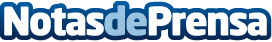 Especial Navidad en el Museo IluzionaLa magia de la navidad llega al museo Iluziona en Toledo con una sorprendente exposición inmersiva de trampantojos e ilusiones ópticas de temática navideñaDatos de contacto:Museo Iluziona625614682Nota de prensa publicada en: https://www.notasdeprensa.es/especial-navidad-en-el-museo-iluziona Categorias: Artes Visuales Educación Castilla La Mancha Infantil Entretenimiento http://www.notasdeprensa.es